Witamina C1000 Swanson - wzmocniona dawka antyoksydantówWiele osób nie zdaje sobie sprawy z tego, jak ważna w diecie każdego sportowca jest witamina C. Oprócz tego, że jak powszechnie wiadomo wspiera ona nasz układ odpornościowy, to również wykazuje działanie wzmacniające, przeciwutleniające, a nawet przeciwnowotworowe. Dzisiaj chcieliśmy polecić Państwu witaminę C1000 marki Swanson, która posiada przedłużone wchłanianie i posiada niezwykle korzystny wpływ na nasze zdrowie!Dlaczego ważne jest stosowanie witaminy C?Witamina C kojarzona jest najczęściej z przeziębieniem - od dziecka powtarzano nam, że warto suplementować ją w celu wzmocnienia układu odpornościowego. Jak się okazuje niedobór tej witaminy powoduje wiele negatywnych skutków, takich jak: zwiększone ryzyko powstawania nawracających infekcji, tendencję do szybkiego męczenia się, bóle mięśni i stawów, a w najcięższych przypadkach nawet szkorbut. Oprócz tego, że witamina C pozwala zapobiec wszystkim wspomnianym dolegliwościom, wzmacnia ona również działanie leków przeciwnowotworowych i może wpłynąć na szybsze zwalczanie chorobowych komórek. Witamina C1000 Swanson jest doskonałym rozwiązaniem dla każdego, kto chce zadbać o odpowiednie stężenie witaminy C w organizmie.Witamina C1000 SwansonJeżeli szukasz suplementu, który będzie sprawdzony i naturalny wybierz witaminę C1000 marki Swanson. Jest to bardzo dobry antyoksydant, który posiada formę przedłużającą wchłanianie witaminy nawet do 8 godzin. Witamina C1000 Swanson wzmocniona ekstraktem z dzikiej róży dostępna jest w naszym sklepie internetowym. Zapraszamy do zapoznania się z naszą ofertą!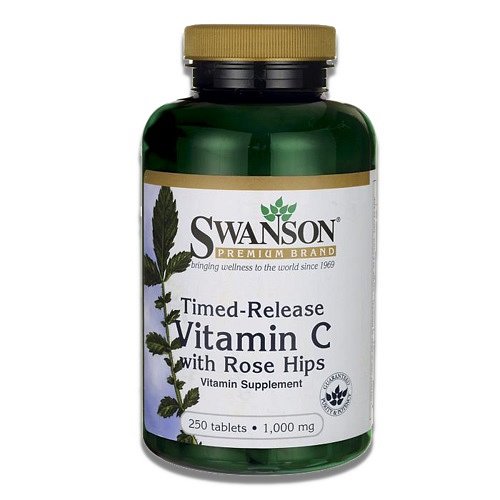 